Community Events 2018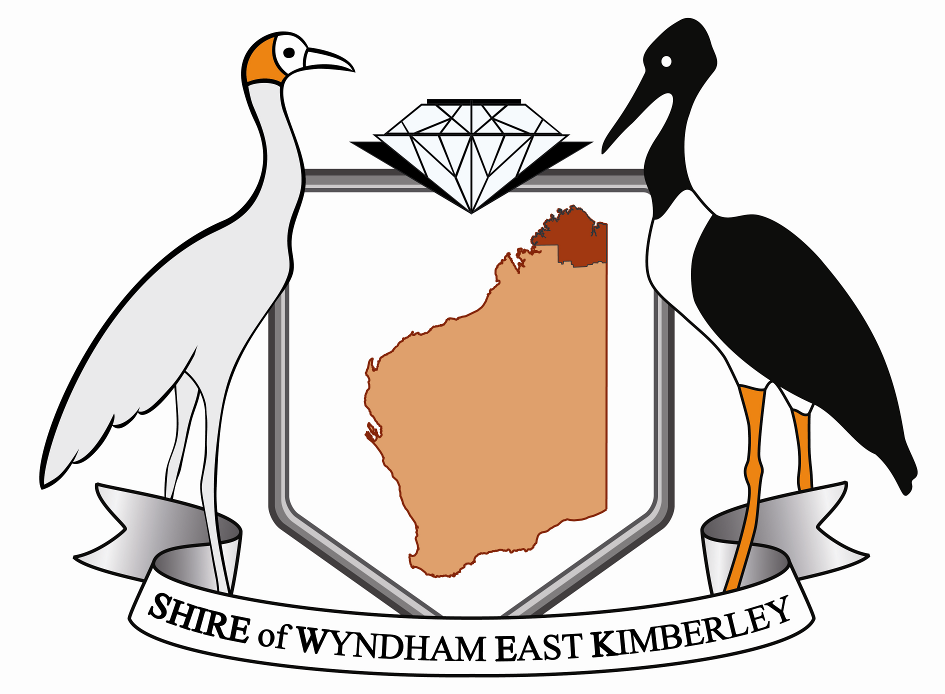 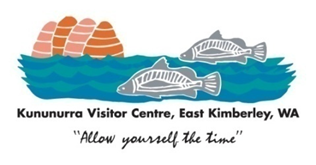 The Shire of Wyndham East Kimberley and Kununurra Visitors Centre are jointly coordinating an events calendar on behalf of the Shire for 2018.  This will include events, concerts, art displays, major sporting activities, festivals, markets and special days throughout the year.  Please provide details of your event / activity for inclusion in the calendar.Event Name:	Description of Event: 	Dates and Times: 	Venue:	Event Contact Person:	Contact Details:	Please return this form to the Shire of Wyndham East Kimberley PO Box 614Kununurra WA 6743Tel: 9168 4100,  Email: mail@swek.wa.gov.au     